Example Hole Designs and Keys for TeacherThese are the same designs and keys as are available at the provided GeoGebra URLs.Hole 1	http://ggbtu.be/mUKqXPMC8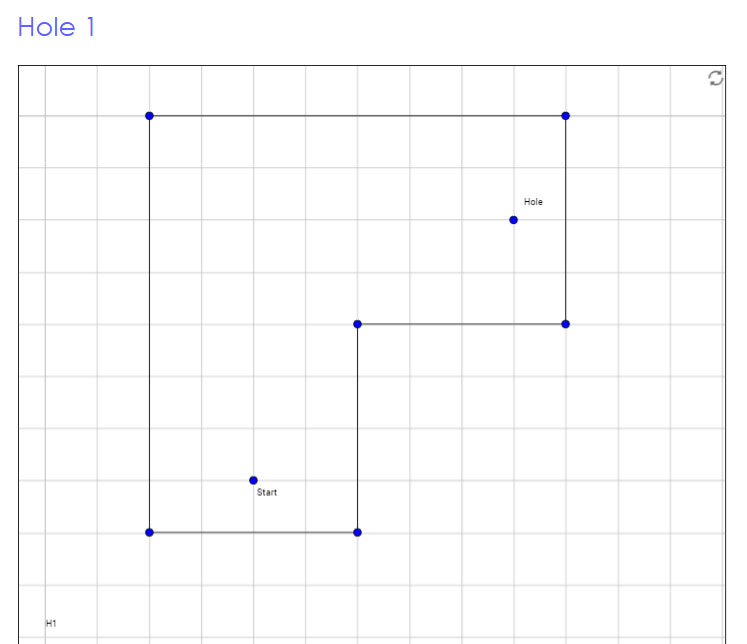 Hole 1 Key a	http://ggbtu.be/mfw55z5z9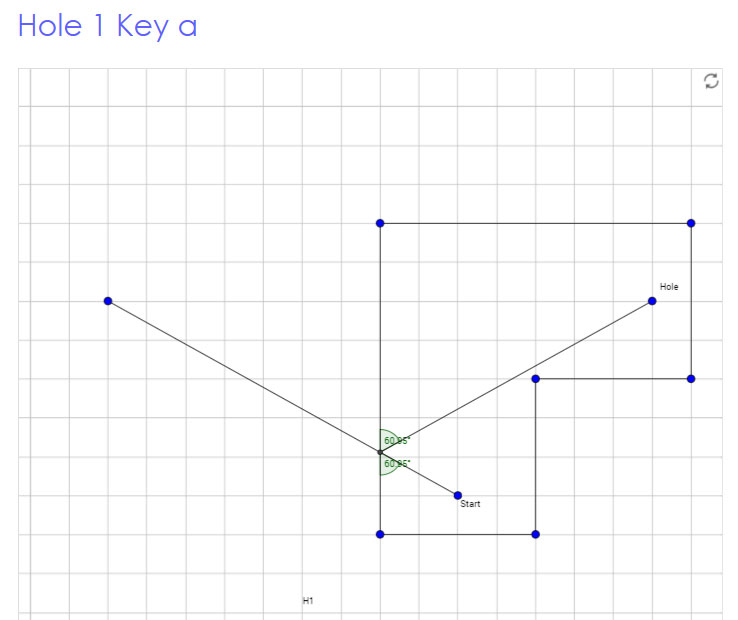 Hole 1 Key b	http://ggbtu.be/mvyZFKgHx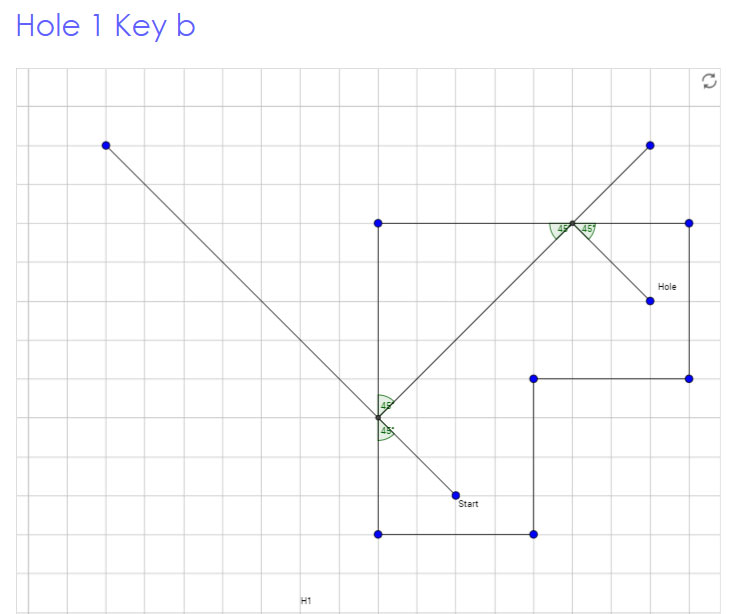 Hole 1 Key c	http://ggbtu.be/mybMtj5RM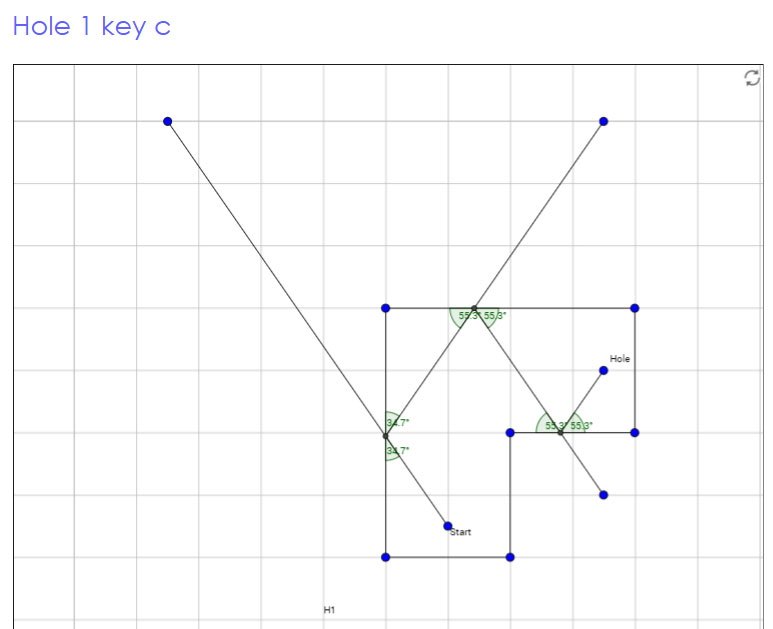 Hole 2 http://ggbtu.be/m3049151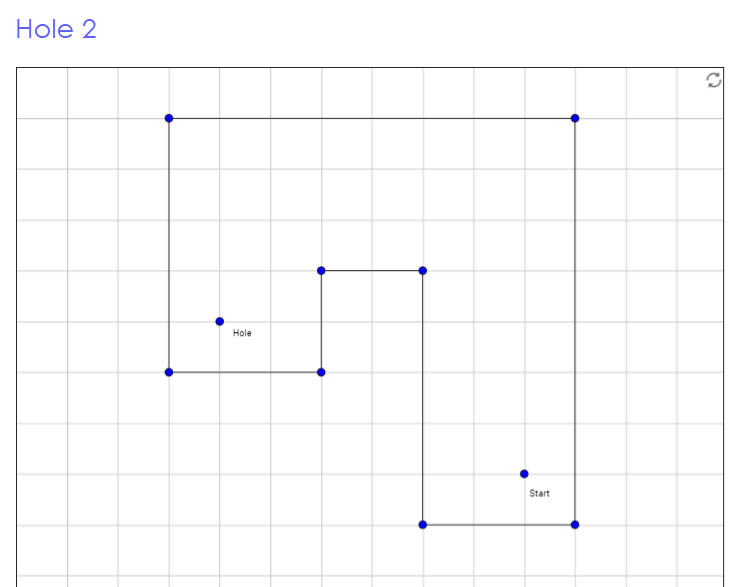 Hole 2 Key a	https://www.geogebra.org/m/ndUn2Kxs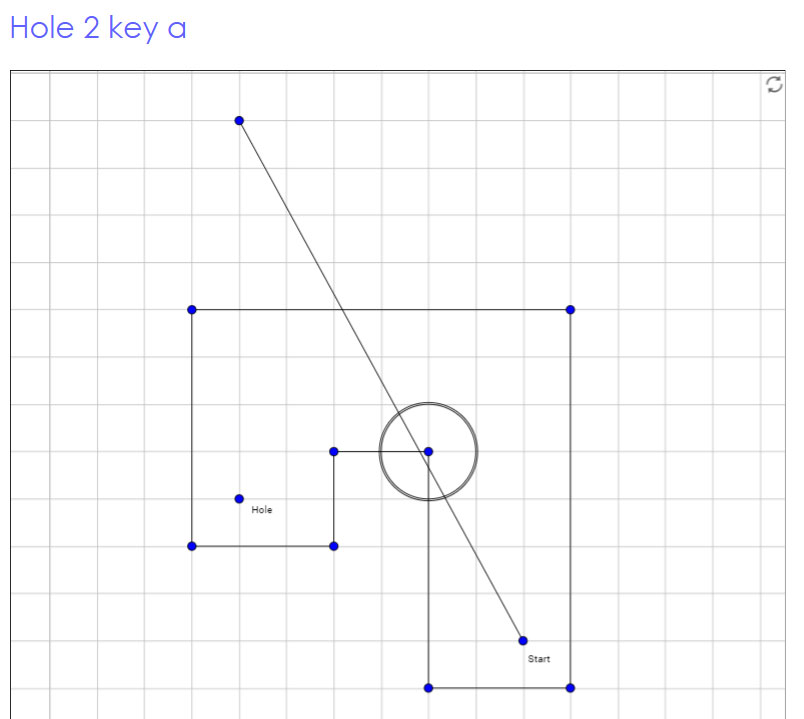 Hole 2 Key b	https://www.geogebra.org/m/UTmMHa3e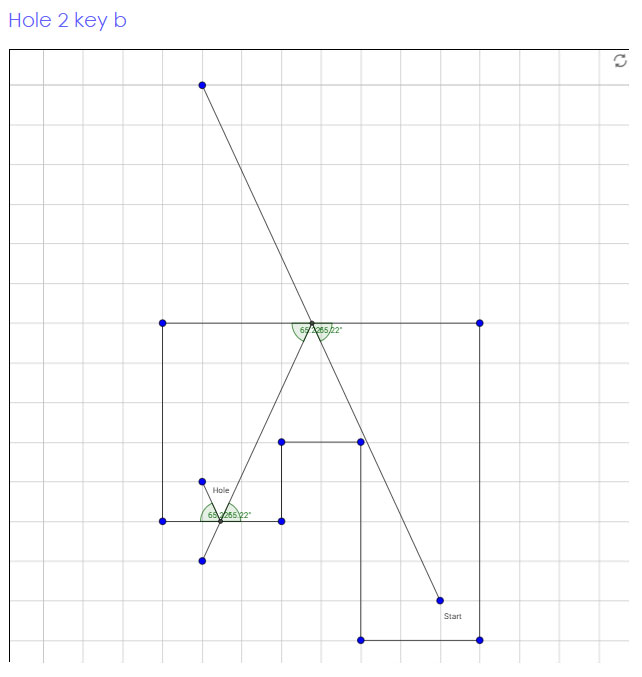 Hole 2 Key c	http://ggbtu.be/mThcYxmQC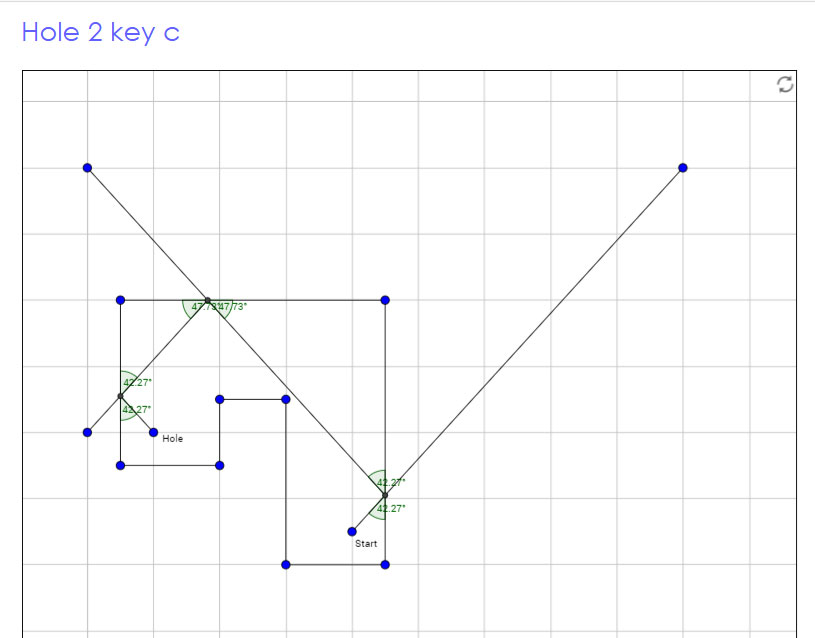 